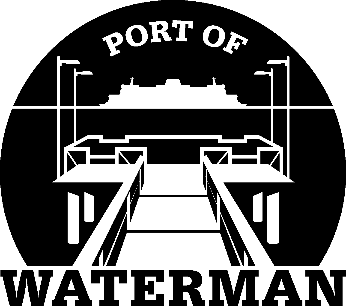 Port of Waterman Meeting AgendaNovember 17, 2020Review/Approve AgendaReview/Approve Prior Meeting MinutesReview/Approve Auditor’s ReportReview Financial StatementOld Business:Maintenance Work PendingPoster HoldersTelephone MessagesLife Rings2021 Tax Levy Calculation/ApprovalNew Business:2021 Budget Review/ApprovalOfficial Access to Security Cameras ProceduresCommissioner District Report